扬州市哲学社会科学界联合会扬社联〔2023〕10号关于公布扬州市2022年度市级社科重点课题结项项目的通知各有关单位：2022年市社科联共立项市级社科重点课题399项。经专家评审，现对其中项符合要求的396项课题予以结项（名单附后），结项时间按2022年12月计算。希望我市广大社科工作者认真学习贯彻习近平新时代中国特色社会主义思想，深入贯彻党的二十大精神和习近平总书记视察江苏视察扬州重要讲话指示精神，按照市委八届五次全会部署要求，以助力经济社会高质量发展为导向，紧扣“强富美高”总目标，着眼“争当表率、争做示范、走在前列”，围绕把扬州“好地方”建设好发展好，踔厉奋发，笃行不怠，加强研究，为推动中国式现代化的扬州新实践探索做出新的更大贡献。附：扬州市2022年度市级社科重点课题结项项目名单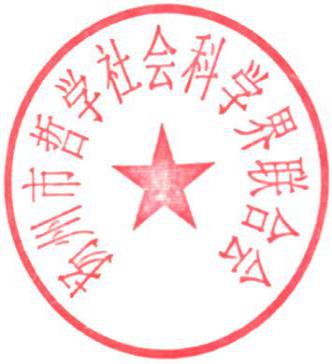 扬州市哲学社会科学界联合会2023年3月6日附：扬州市2022年度市级社科重点课题结项项目名单序号课题名称课题组成员工作单位1县域脱贫攻坚与乡村振兴的衔接机制及路径研究李蕴哲、戴玉琴、徐建飞、张佳佳、孙经纬扬州大学2扬州市水安全格局构建及生态保护修复优先区识别研究罗云建、禹文东、华月婷、朱子月扬州大学3扬州市绿色廊道构建研究禹文东、杜佳、秦承志、谢海敏、陶欣、曹玮、陈颖晖扬州大学4基于生物文化多样性评价的扬州运河与城市协同发展研究马坤、罗云建、禹文东、陈颖晖扬州大学5扬州文化创意产业发展创新路径研究张冰冰、万庆红、秦忠亚、陈芃、漆诗怡扬州大学6扬州市“东亚文化之都”品牌建设研究成莉、王小平、夏炎扬州大学7大运河视域下的唐代扬州音乐文艺及现代启示刘硕扬州大学8非遗视域下扬剧的保护与创新研究杨羽、魏琳琳、钱鹏宇、张语萱扬州大学9文旅融合视域下扬州文化遗产的数字化展示与传播研究何亭 、任意、刘念、李英丽、唐荣、文靓、宋婧扬扬州大学10扬州中国大运河博物馆传播可供性研究邓天白、叶芳婷、许青、马超、余春兰、姜倩雯扬州大学11扬州市网络名师工作室运行现状与机制研究张浩、刘园、李军、倪震祥、韩晨、杨云帆、李新惠扬州大学12公共空间与运河文化传播研究坚斌、冯锐、秦宗财、胡亮、虞文俊、高坚扬州大学13数字经济时代扬州文化创意产业发展路径研究蔡之国、张晨、张春红、黄婧煊扬州大学14党建引领视阈下高校双创育人实现路径与培养机制研究谈志娟、张勇、景荣扬州大学15党建引领扬州农村基层治理现代化研究李闯、高群扬州大学16乡村振兴战略背景下扬州市农村住房改造路径研究周广茂、张爱民、丁星生、郝军、段淑芳扬州大学17基于ERG理论的扬州城市社区社工队伍建设的发展路径研究林超、印月、黄金结扬州大学18扬州大运河古市镇的变迁与个性化发展模式研究王旭、周倩扬州大学19新冠疫情对扬州市劳动力市场的冲击及趋势研究周春平、孙景波、韩嘉、成新华、殷荣扬州大学20大运河江苏段文化旅游影响因子共生研究徐娟、杨国峰、黄杰、顾建强扬州大学21扬州市社区养老服务机构空间布局优化研究王杰、梁贤艳、刘子洋、刘国庆、陈展雁、秦磊扬州大学22扬州海外高层次人才引进与集聚政策研究施俊、孙鹏、杨泽峰、韩育志、毕瑜林、姚天雯扬州大学23文旅融合视角下扬州古街区“沉浸式传统漆作坊”设计规划研究李玫、李孟鸿扬州大学24协同推进乡村振兴与扬州城乡公共文化服务发展策略研究谢玮、耿其杨、郁琳、朱卉、王慧敏、衡雨、赵廷立、朱旭苒、张雨晖扬州大学25基于气味景观营造的扬州园林游线规划设计研究包广龙、宋桂杰、郁琳、王婷婷、高倩、蒋亚伦、肖瑶、李文玟、汪巧凤、陈文洁、王悰滢扬州大学26扬州明清染房资源梳理与文旅开发研究罗茜尹、王继胜、季敏、马培培、门宇静扬州大学27 扬州市文化创意产业发展研究严加平、李卉扬州大学28村书记、主任“一肩挑”研究：现实障碍与应对策略——以扬州市邗江区为例徐建飞、王张庆、董静、许伟伟扬州大学29“团室共建”人才聚集模式研究——以扬州市邗江区为例王雪婷、徐宽兴、李亿、陈颖洁扬州大学30扬州社区居民自治视域下党组织组织力建设研究周慧珺、王张庆、王明君、杨晔扬州大学31基于互联网大数据的扬州“世界美食之都”品牌影响力提升策略研究莫凡 、韩洋、徐亚萍、王伟屹、徐彤、濮语纯 扬州大学32新时代扎实推动共同富裕实践理路研究刘华、朱益飞、徐俊、韩昌跃、钟清莲扬州大学33全民阅读视角下扬州城市书房创新服务策略研究王维佳、韩宗晨扬州大学34扬州妇女就业市场现状研究 杨慧、韩昌跃、刘志珊、吕燕、顾详香、周慧珺、李秀华、李菁、李洁扬州大学35扬州市公共文化服务建设存在的问题与对策研究符宇忠、李佳媛、符念悠、范一飞扬州大学36以系统思维推进高校基层党组织建设的实践与探索李亿、刘继平、陈颖洁扬州大学37扬州城市文明建设与市民文明素质提升研究徐薇、曹峻、吴允侠、汤标、魏吉华、吴正兵、谌韵灵、刘辰扬州大学38扬州文创旅游小微企业演化格局和发展路径研究王佳莹 、张爱平 、金阳、王晨红扬州大学39基于品牌个性理论的扬州“世界美食之都”品牌塑造研究程小敏、曹仲文、王波、马健鹰、魏胡婷扬州大学40科技创新背景下扬州现代国防军工产业体系培养研究惠慧、杨巧林、蒋志伟、宋朝华、章小卫、马楠扬州大学41“双减”政策背景下扬州城市书房中儿童阅读空间营造研究鲁墨、张蔚、鲁东海、赵靓、钱香林扬州大学42双碳目标下扬州城市居民低碳出行引导策略研究刘路、冯小伟、车宇禄、宋帆扬州大学43大数据环境下扬州城市公园文化服务评价研究叶鹏、刘雨平、何鹤鸣、郭红霞、杨萌扬州大学44扬州“世界遗产典范城市”旅游目的地形象构建路径研究刘国维、宋桂杰、李胜才、张建新、郭燏烽、马鑫、许立扬州大学45“双社联动”探路新形势下扬州基层社区治理新模式吴浩、刘佩健、滕金聪、马莉扬州大学46粮食安全背景下扬州市粮食生产优化布局研究贲永青、张玉娥扬州大学47扬州市重大科技创新人才对策研究任扬扬州大学48体育融入社会治理的运行机制与实践路径探索——以扬州市为例 张陟遥、刘伟忠、杨国屏、吴颖文、张晨、王晓燕、邹红美、杨文扬州大学49红色家书融入新时代廉洁文化教育的路径研究邹红美、张陟遥、张运、蔡雪斌、金秀平扬州大学50大运河文化形象的视觉修辞与传播策略研究徐丹丹、杨郑一、秦宗财、刘万松、龚超扬州大学51基于“遗产+”理念的扬州大运河文化带及国家文化公园建设路径研究宋桂杰、孙明光、张益、光晓霞、姚强、叶舒、程青菡、宋佳欣扬州大学52后疫情时代下大学生绿色生活模式研究——以扬州大学广陵学院为例邹玖春、熊作明、李淑艳、方慧敏、冉莉萍、贺惠文扬州大学广陵学院53扬州高校毕业生就地择业状况研究肖婷、季玥、赵津磊、张世义、章潮扬州大学广陵学院54改革开放以来扬州主城区—江都空间关联演化与功能重构邵卫东、付小艳、武洋、马杰、祝亚莉、殷鸣、姚德波、陈芳、黄锐扬州市职业大学55扬州市完善农村人居环境整治长效机制研究蒋丽、袁帅、易飞、韩媛媛、黄兴国、袁刚、闵立中扬州市职业大学56后疫情时代扬州城市民宿现状与发展路径研究王淼、赵子剑、曹云、张敏扬州市职业大学57“立德树人”理念在高校音乐专业课程中的教学设计研究封琴、吴文婷、徐彩云、陈岭、王珏、魏清扬州市职业大学58地方高校教育资源对于推动学习型社会建设的影响研究——以社会音乐教育为例吴文婷、徐彩云、戴映、刘熠扬州市职业大学59扬州毛绒玩具产业电商的集聚发展研究陈郁青、刘载泉、沈志洲、徐高艳、金韬扬州市职业大学60学脉千年：大运河文化带书院教育的历史溯考与价值活化魏潘婷、尤微、杨杏芳、马融、贾一真、陈青青、姜艳、杨楠、周彤、周倩扬州市职业大学61“双减”政策背景下扬州地区青少年体育培训市场发展研究沈竹雅、谭剑、丁志英、员石、吴昊、吴小能、刘鑫扬州市职业大学62文旅融合背景下扬州“世界美食之都”品牌建设与开发研究王兆成、 张志祥 、段七零、罗朝霞扬州市职业大学63高职院校校友资源助推扬州“好地方”建设的路径研究李颖、袁倩、袁刚、张翔、张志永、闵立中扬州市职业大学64以大运河文化赋能高校校园文化特色化建设研究崔金辉、花军、杨丹丹、孙生民、汤娟、潘旭欣、梁孝梅、郭雨旸、刘仪蒙、蒋彦君扬州市职业大学65数字经济时代下的职业教育研究陈君、全巧梅、黄瑞、赵文金扬州市职业大学662022年疫情防控与“双减”背景下扬州校外教育培训机构现状与发展对策研究华芳、唐胜、王皓、 周珏、 吴海燕扬州市职业大学67“碳达峰，碳中和”目标下扬州交通碳排放量测算及绿色发展路径研究沙爱敏、陈婷、邵红才、仝小芳、李宏亮扬州市职业大学68乡村振兴背景下的扬州市耕地保护研究黄兴国、付小艳、张贺、姚德波 、郑文娟、高扬、胡鹏扬州市职业大学69基于“双评价”的扬州市国土空间优化研究李安芹、易飞、王年红、黄兴国、杨镇宇、丁家伟扬州市职业大学70运河文化带的传统音乐资源与旅游产业互促发展策略探究——以扬州段为例 徐彩云、宋鹏、张梅、王宇晨、王珏扬州市职业大学71“双碳”目标下扬州氢能产业发展路径研究张建宏、闵立中、朱亚东、张兆东、张浩扬州市职业大学72物联网技术在扬州市现代农业的应用研究张静、褚军、薛芗、房艳、徐顺飞、孙建勇扬州市职业大学73数字经济背景下高等职业院校发展思路胡珂、叶蓉、袁泉、李颖扬州市职业大学74医疗卫生与养老服务相结合研究李芹 、朱海容 、汤劲松、 仇姝 、孙雯 、卞冬萍 、袁红网、 刘红梅、 丁旻 、赵旭 、凌兰兰扬州市职业大学75扬州传统非遗的数字化传承与创新姚干勤、许文娟、阮文杰 扬州市职业大学76扬州市老旧小区改造的实践分析与对策王鹏、李松良、任洁、宋志雄、吕艳、陈彦、闫志刚、张淑静 扬州市职业大学77乡村振兴背景下现代农业园区建设政府功能优化研究---以海峡两岸（扬州）农业合作试验区广陵观光农业核心区为例杨萍、赵沁、王海峰、彭飞、吕志松、陈逸扬 扬州市职业大学78双循环格局下扬州先进制造业高质量发展路径研究朱亚东、朱丹凤、郝欣妮、闵立中、高艳、周中升、张浩、张建宏扬州市职业大学79科技创新背景下扬州加快新型基础设施建设的模式及路径研究于斐、吕明、胡惜春、施玉梅扬州市职业大学80扬州市重点河湖健康评估和治理措施研究魏峰、鲍家泽、周志成扬州市职业大学81传统工艺美术的时代化改进对策研究——以扬州工艺美术品牌的“年轻化”为例陈娇月、吴怡、范永琨、吴婷婷、周湛清、孙子娴、郭艺、仇国梁、谢玮扬州市职业大学82因运而生：基于运河文化独特性的扬州中国大运河博物馆文创产品设计肖玉婷、朱娜、郭艺、王君扬州市职业大学83新形势下促进多渠道灵活就业的对策研究王凤明、纪杰扬州市职业大学84碳达峰背景下的产业绿色转型对策研究-以扬州市为例刘文桃、 曹玮、杨阿喜扬州市职业大学85基于大数据的扬州市街道活力评价研究徐艳、黄瑞、吕杰、王玉龙、顾晓莉扬州市职业大学86坚持佛教中国化方向的地方实践研究——以扬州佛教40年发展历程为例马越、张琛扬州市职业大学87疫情常态化下扬州市中小微企业外贸“破零”国际化发展推进路径探索马冷冷、邵红万、吴萱、范文卿扬州市职业大学88文化符号的视觉呈现在扬州传统  文化拓展研究中的跨界应用探讨曹雪青、姚干勤、毛益民、郭艺、许文娟、袁菡瑶、肖玉婷扬州市职业大学89扬州市地方政府债务风险与防范研究俞富坤、唐彩虹、汤军、刘丽扬扬州市职业大学90城市公共文化空间的泛在服务形态考察——以扬州市“城市书房”为例尤微、魏潘婷、朱军、郭平、马越、陈青青、贾一真、马融扬州市职业大学91双碳背景下家庭厨余垃圾减量化资源化对策研究刘海春、吴晨星、刘岳树、薛梅、徐锐、邱小燕扬州市职业大学92针对老年群体的公共文化资源配置优化路径金涛、陆亚玲、 石继华、沐卫萍 、江桂英扬州市职业大学93老旧小区改造的实践分析与对策研究高云婕、熊登榜、张苏俊、徐斌、杜洪林扬州市职业大学94扬州地方立法语言规范化研究魏巍巍、潘建国、夏泽民、刘丽丽扬州市职业大学95文化适应理论视角下高校留学生语言能力培养与提升策略研究王元明、魏巍巍、耿霏、吴笑吾、钟廿琪扬州市职业大学96后疫情视域下扬州实体经济发展现状及对策分析姚忠、李莉、刘丽扬、史晓明扬州市职业大学97基于事件域与动作链互动模型的动态行为语篇研究：以扬州评话《武松——斗杀西门庆》为例张靖宇、杨永刚、方艳扬州市职业大学98常态化疫情防控下扬州旅游业升级转型的思路唐建、徐雪繁、李莉、于斐扬州市职业大学99基于 AHP 扬州农村物流最后一公里的影响因素及效能提升研究王义芳、史艳娜扬州市职业大学100“东亚文化之都“建设与扬州文旅资源整合的提升研究袁菡瑶、李宏伟、郭艺、许文娟、陈皎月、周一椿扬州市职业大学101打造扬州大运河线性文化遗产走廊，塑造城市生态廊道许歆云 、储咏梅 、张晨  、陈皎月 、沈朋  扬州市职业大学102扬州市机器人及智能装备产业发展现状分析与对策建议 方小坤、杨安新扬州市职业大学103“一带一路”背景下基于产教融合的扬州高校来华留学生培养研究沐卫萍、金涛、施华玉、夏小艺、耿菲扬州市职业大学104新时代高职生地方红色文化认同培育路径研究姜静、郑群、信世杰、尤微、邓峰扬州市职业大学105世界美食之都背景下淮扬菜名日译及饮食文化传播研究徐芸芸、徐兴华扬州市职业大学106扬州市休闲观光农业发展策略研究王祥菊、朱泉雯、俞泓、徐月明扬州市职业大学107扬州城市环境提升对策研究——打造传统与时尚结合的新城市风格张晨、储咏梅、许歆云、陈娇月、丁晨阳、沈朋扬州市职业大学108依托运河文化资源提升高校人才城市认同感的策略研究王燕、张荣、李金宇、谢久娟、朱卉扬州市职业大学109扬州传统产业与战略新兴产业协同发展的对策研究戴孝林、刘荣平、陈亮、文斌、周军扬州市职业大学110扬州基层公共文化资源配置现状和发展研究李银川、刘苏闽、陈久安、吴美瑾扬州市职业大学111扬州就业市场与产业发展的现状分析与研究朱萌、李莉、刘芳、苏清斌扬州市职业大学112扬州市共享电单车发展现状及对策研究苏清斌、李莉、叶莉莉 、朱萌、刘芳扬州市职业大学113微网格员视角：大数据条件下的社会“网格化”治理问题研究李莉、姚忠、唐建、刘丽扬、吕明扬州市职业大学114大运河文化带文化载体建设背景下扬州音乐创作研究李晔、徐光庆、戈弘、夏峰扬州市职业大学115扬州市城市河流治理中的伦理行为路径研究——以沿山河邗江段为例高志明、施明华、杨先平、孙茂宏、戴光中、李章林、古良琴扬州市职业大学116依托数字乡村建设巩固拓展脱贫攻坚成果与乡村振兴的有效衔接蔡燕、刘荣平扬州市职业大学117 扬州体育与旅游融合发展实施途径研究李红智、谭剑、员石、梁希、朱凌凌扬州市职业大学118疫情防控背景下扬州突发公共卫生事件应急机制中社会心理支持体系的构建与探索孙雯、李芹、孙业富、张志锋、宁晓敏、顾小扬、唐洁扬州市职业大学119城市集群化背景下体育与旅游融合发展研究梁希、谭剑、仝昕炜、员石、吴小能扬州市职业大学120三孩生育政策下家庭式托育服务体系规范化发展研究王睿智 、肖静 、杨先平扬州市职业大学121扬州市营商环境优化研究丁万宇、陈广桂、徐磊扬州市职业大学122“数字+文化”助推扬州文旅产业高质量发展的策略研究丁苏宁、刘荣平、成月华、郭艳琴、高雅扬州市职业大学123“世界美食之都”品牌的个性化打造研究从菡芝、秦宗财、王婧、孟禹熙、黄杰扬州市职业大学124数字经济背景下扬州高职学生高质量就业研究柏雨佳、刘学方、倪赛男、安奕、朱向文扬州市职业大学125扬州高校毕业生就地择业状况研究——以扬州职业大学为例陈洁、梁银辉、李雪兰、林莉、吴欣怡扬州市职业大学126扬州市民间艺术促进乡村道德文化建设路径研究——以高邮市为例古良琴、高婧、李晔、郭春霞、傅文萍、戴光中扬州市职业大学127疫情时代扬州高校归国留学人才统战工作研究刘云、李宇峰、蔡祥、唐玲玲扬州市职业大学128后疫情时代扬城学子在线学习对策研究陈青青 、刘穿石 、王清 、姜艳、 尤微 、贾一真 、马融 、 魏潘婷 、陈诗涵、 韦彪  扬州市职业大学129扬州传统制造业智能化升级制约因素及发展路径研究李丹、郭林炀、魏敏、陈琳 、李佳佳扬州工业职业技术学院130社会治理视域下扬州市农村老年人公共体育服务体系构建研究刘大正、徐明胜、卢长彬、吉朝霞扬州工业职业技术学院131扬州市重点河湖生态健康评价和治理措施研究赵进、吕涛、王帅、陈乾、姜艺、顾思晨、苏丹、房广梅、卜春艳扬州工业职业技术学院132“双碳”背景下扬州新能源汽车“15分钟充电圈”的建设规划研究刘秋、戴晓锋、杨秀芳、周伟伟、孙健、李娟扬州工业职业技术学院133新形势下促进多渠道灵活就业的对策建议——以扬州高职院校为例周智愚、赵进、周颖扬州工业职业技术学院134扬州先进制造业集群产业技术转移的高职路径研究段建、倪晔、杨秀芳、周伟伟、郭振江、钱春贵、韩杰扬州工业职业技术学院135“双碳”目标下扬州城市交通绿色转型的对策研究王维伟、王伟、仇义、郑再象、徐勇、吴金龙、孙健扬州工业职业技术学院136“双减”政策下科普公益社团参与教育服务的创新路径研究成祥、褚美琪、董学枢、程启奥、余璟妍、董昕蕊扬州工业职业技术学院137“体育+”背景下扬州市体育旅游发展策略研究  顾伟、汪涛、王佳卉、费振洲、符家庆扬州工业职业技术学院138扬州建筑产业智能化升级实现路径研究沈杰、张军、李晨、朱旭东、薛莹莹、符想、程浩、杨超、周欣扬州工业职业技术学院139人工智能与文化创意产业融合发展路径研究陈思佳、许志恒，乐天芝，嵇杰，张力，王平泉，常富蓉，潘俊扬州工业职业技术学院140疫情背景下扬州跨境电商直播发展路径研究赵翔宇、陈斌、周栗任、焦世奇扬州工业职业技术学院141乡村振兴背景下的旅游资源开发利用研究顾云鹏、杨建华、杨吉方、李云杰、鲁军、陈铭志、于晶晶扬州工业职业技术学院142“水韵江苏”背景下扬州运河特色小镇数字化文旅建设研究蒋芃、于晶晶、王连平、宋晓梅、李 智、乔鹏、吴苏东、鲍守清扬州工业职业技术学院143扬州创新链与产业链深度融合困境与对策研究陈媛媛、张仕立、娄桂玲、凃成扬州工业职业技术学院144遗产廊道视角下扬州运河沿线古镇旅游发展策略研究  吴扬、陈菲、马箐、徐正东、潘妍、娄桂玲扬州工业职业技术学院145知识经济视域下提升扬州高职院校科研管理对策研究 刘卫铭、王伟、刘淇、杨吉方扬州工业职业技术学院146基于Probit模型的疫情期间扬州高校学生心理状况及应对策略研究——以扬工院为例陈乾、赵进、张婷、徐静、吴忠林、苏丹扬州工业职业技术学院147扬州运河文化旅游品牌传播路径分析刘䴕、刘敏、刘丹扬州工业职业技术学院148新形势下促进多渠道灵活就业的对策建议刘玉、葛静茹、王鹏、李翱扬州工业职业技术学院149数字文旅视角下扬州中国大运河博物馆创新发展的路径研究姜艺、顾思晨、苏丹、顾郁、赵进、苏攀、张崎静、陈静、金玉娟扬州工业职业技术学院150“路径依赖”理论下工科类高校毕业生就地就业意愿研究——以扬州工业职业技术学院为例李建军、焦世奇、刘玉扬州工业职业技术学院151基于信息技术的城市“智慧出行”服务体系构建研究揭琳锋、郭振江、周伟伟、钱春贵、韩杰扬州工业职业技术学院152疫情防控常态化背景下建设健康扬州的实践探索徐瑞、吴莉莉扬州工业职业技术学院153叙事学视域下扬州运河故事的讲述与“世界运河之都”品牌建设研究陈浩、陈静、陈菲、张崎静、秦榕、刘家华、陈果、苏攀扬州工业职业技术学院154常态化疫情防控背景下高校学生管理衍生问题研究姜力波、张乐慧、梁文君扬州工业职业技术学院155协同创新模式下扬州先进制造业高质量发展路径探究  冯辰、洪婷婷、金玉娟、许晓东、鞠苏成扬州工业职业技术学院156扬州传统工艺美术在文创设计中的应用研究丁伟、张慧、孙雅扬州工业职业技术学院157“双减”背景下扬州市高校志愿服务融入社区家庭教育路径研究裴蓉、魏萍、庄万利、王帅扬州工业职业技术学院158乡村振兴视角下“十镇百村千主播”工程在扬州的实践研究范文娟、焦世奇、王盛扬州工业职业技术学院159农业产业集群与农产品电商协同发展机理研究——以宝应荷藕产业集群为例陈斌、赵翔宇、焦世奇、栾辉、施伟、周栗任、范文娟、王盛扬州工业职业技术学院160融媒体背景下扬州文旅舆论宣传方式创新路径研究 陈际雨、徐琳、顾郁、顾青青扬州工业职业技术学院161职业教育适应性视阈下扬州高职院校“双师型”师资队伍建设研究刘辕、王慧文、罗玉俊、金明蔚、张伟、沈广健扬州工业职业技术学院162扬州循环经济的发展现状与对策研究常平平、于锦绣、陈蓉、高静、胡汶廷江苏旅游职业学院163二十四节气融入地标菜的旅游开发与设计的研究——以扬州为例冯小兰、姚丽、张小燕、梁卫玲、韦格格、张启雯、许柏力楠江苏旅游职业学院164新冠疫情下高校毕业生就地择业状况研究——基于江苏旅游职业学院调查分析田雨、曾兴林、张旭、许磊江苏旅游职业学院165扬州养老产业发展对策研究吴佳进、李齐、赵成、李平、陈佳佳、王月婷、江振涛、顾栋梁 江苏旅游职业学院166新冠疫情背景下高等职业教育助力扬州“三都”文化国际化发展路径研究程言、姚亮、束梦雅、杨锟江苏旅游职业学院167新时代下加强高校党外知识分子思想政治工作的路径研究丁唯君、祝永健、高俊、余思雨江苏旅游职业学院168数字旅游背景下扬州文旅民宿业高质量发展路径研究丁唯也、唐齐超、孙建芳、顾瑛江苏旅游职业学院169扬州基层疫情防控扬州基层组织疫情防控的实践董芝杰、郝杰、吴梓萌、瞿苏、刘任静、沈晖江苏旅游职业学院170扬州基层疫情防控的实践与优化探索范海敏、常平平、晏凡、葛涛、丁香琴、季礼东江苏旅游职业学院171古运河扬州段园林景观设计研究——以三湾公园为例范菁菁、周泽、韩江、仇国龙江苏旅游职业学院172基于大运河文化的扬州非遗文化旅游可持续发展研究吴鲲、刘沈、邹骅、臧波、张晓丹江苏旅游职业学院173重大卫生事件下扬州应急物流体系构建及优化研究高欣、余敏、房翠、唐齐超 江苏旅游职业学院174数字科技赋能非遗文化保护与传承研究—以扬州为例高欣、周爱青、许霞、吕雯、章莲、程言 江苏旅游职业学院175新冠疫情冲击下扬州中小餐饮企业人员流失现状及对策贡湘磊、薛伟、许文广、黄娟、康雨薇江苏旅游职业学院176基于“合作主义”视角下的扬州社区自治与共治模式整合及优化路径研究杨振方、顾瑛、唐红桃、陈亮江苏旅游职业学院177疫情时代下的扬州地方债务风险防范和化解研究姚远 、苏海悦江苏旅游职业学院178美丽宜居扬州城背景下养老餐饮服务多元化研究黄娟、冯刚、康雨薇、周涛、刘任静江苏旅游职业学院179“世界美食之都”建设背景下扬州市（疫情）厨房食品安全研究张旭、邵俊锋、华松岭、胡晓娟、蒋茜、王庆贺、刘  志、周雄庆、冯刚江苏旅游职业学院180“三孩”政策背景下扬州0-3岁婴幼儿普惠托育体系构建的对策研究嵇凤珠、郁婷婷、陆薇伊、陈慧、宜雯娟 江苏旅游职业学院181新就业形态下高校毕业生就业能力提升研究赵佳佳、徐康、徐玥、葛悦、李瑜林、罗树峰 江苏旅游职业学院182扬州县域文旅融合资源串联式发展研究李茂芬、张晶晶、张凯、张志敏、燕天池江苏旅游职业学院183新发展理念下的扬州区域经济发展研究李齐、吴佳进、冯  刚、常平平、钱璐、王志强江苏旅游职业学院184数字经济视域下扬州高等职业教育专业建设创新发展研究梁昊、徐小兰、薛恒威、刘沈、邹骅江苏旅游职业学院185扬州非遗文创创新设计策略与实践路径研究陆乐、樊弘申、张凯、张小燕、张媛 江苏旅游职业学院186运河文化扬州片区的打造对策研究仲伟来、常平平、姚丽、陆薇伊江苏旅游职业学院187“东亚文化之都”品牌效用提升研究马燕萍、吕雯、陈云江苏旅游职业学院188扬州大运河耦联体育旅游发展研究周文来、吴天琴、杨书龙、刘越 江苏旅游职业学院189 “5G 智慧文旅”视角下的文化创意产业发展对策研究 ----以大运河文化带扬州段为例潘诗雨、张志敏、张俊、王道荣、李江民、陈默江苏旅游职业学院190数字旅游助力扬州旅游产业创新发展研究邹骅、姚娟、余思雨、梁昊、陈云、谢海玲、吴鲲、刘沈江苏旅游职业学院191基于“世界美食之都”品牌建设背景下旅游类人才孵化的策略研究姜磊、李丹丹、陈亮、冯刚 江苏旅游职业学院192淮扬饮食文化的伦理精神探赜邵俭福、刘芳、王雁、张继格、吴静江苏旅游职业学院193“一城三都”建设背景下扬州旅游产业经济收入增加的途径研究沈小雨、游磊、邹骅、魏日、薛伟江苏旅游职业学院194重大突发公共卫生事件中城市社区治理能力问题及对策研究孙海哨、谈靖、章超群、朱洁 江苏旅游职业学院195扬州市开发园区“二次创业” 高质量发展研究孙虹、孙海哨、高峰、王振辉、朱明珠、吴进红江苏旅游职业学院196数字经济背景下高职院校大数据与会计专业人才培养模式研究孙小英、於增辉、顾金花、王晓云 江苏旅游职业学院197疫情防控常态化背景下高校心理健康教师的成长路径探索邰苡嘉、王道荣、郝杰、郑婷婷、吴梓萌、王磊 江苏旅游职业学院198移动互联网背景下旅游营销策略研究——以扬州瘦西湖为例     谭兴梅、吴轩雯、钱超、薛 梅、池根生江苏旅游职业学院199市民文明素质存在的问题及提升对策唐红桃、陈亮、杨振方江苏旅游职业学院200“老有所为”在扬州后疫情时期旅游业发展中作用的研究陶琳、高丽娜、陈新春、燕淑梅、许辉江苏旅游职业学院201扬州雕版印刷的传承和发展——基于扬州雕版字体的复刻研究徐杰、刘宏义、蒋丽凤、张晶晶、王佳媛江苏旅游职业学院202生态文化视域下绿色生活方式构建研究——以扬州市为例徐小兰、梁昊、于锦绣、刘  沈、徐长江江苏旅游职业学院203基于1+X证书制度的扬州高职院校现代学徒制会计人才培养模式研究于锦绣、常平平、徐小兰、郁婷婷、王守东江苏旅游职业学院204新发展格局下，扬州旅游核心产业提质的发展路径探析——以“医养一体化”的康养旅游新模式为例朱波、张艳灵、王立慧、李丹、戚英杰、卞勇、王郁、格尔丽、陶君秀江苏旅游职业学院205扬州特色颐养社区建设的对策研究胡汶廷、常平平、高静江苏旅游职业学院206新冠疫情下社区自治模式创新研究周雄庆、陈澄、朱小兰、冯刚、张旭江苏旅游职业学院207扬州传统制造业智能化升级研究任云晖、胡晓素、李想、丁红、韩磊江海职业技术学院208新时代数智环境下基层公共文化资源配置的优化对策研究徐迎春、高辉、张乾、郑棣江海职业技术学院209新冠疫情背景下基层社区治理研究陈天文、冯政军、洪晓静江海职业技术学院210数字经济下扬州职业教育人才培养的困境与对策研究柳文静、魏斌、张乾、周家婕江海职业技术学院211扬州碳达峰与碳中和绿色发展有效路径研究朱美军、高全、毛娟、孙健、韩军江海职业技术学院212“云上扬州”对提升城市社会治理和公共服务效能研究顾年福、吉秀芹、朱美军、朱莎莎江海职业技术学院213里下河地区绿色转型发展途径研究倪秋萍、沈桃、徐万亮、邓社军、王宏捷江海职业技术学院214城市更新背景下老小区改造中消防安全问题研究吉秀芹、唐中亚、冯雯婷、赵爽、李杰江海职业技术学院215碳达峰背景下扬州建筑运行碳排放模拟研究汤锴媚、万连建、赵辉、冯林江海职业技术学院216疫情常态化防控背景下扬州高校学生公寓网格化管理的研究钱琳娜、赵军、陆峰、付爱兵、项唯樑江海职业技术学院217基于疫情防控视角的老旧小区改造的策略分析与研究赵威、万连建、冯林江海职业技术学院218“产学研创服”一体化科创平台助推扬州先进制造产业高质量发展研究张豪、眭怀明、张鸣、鞠燕、杭国花江海职业技术学院219宝应县泾河镇乡村振兴路径研究万江云、韩星星、顾俊、卞云松江海职业技术学院220两会视域下扬州重大项目实施状况与发展展望研究张丽、朱敏红、顾俊、成小红江海职业技术学院221疫情常态化下社区项目制治理模式研究－以邗江区蒋王街道为例 李平平、王江平、孙健、郝晓云江海职业技术学院222扬州智能化老年产业及服务提升中政府作用—以经开区为例马业程、孙建、王继鑫、袁小祥、陈红珍江海职业技术学院223不宜加装电梯扬州老小区的改造措施的研究朱敏红、徐斌、曹建新、杭国花江海职业技术学院224整体性治理视角下的扬州智慧健康养老产业发展路径研究王薇、杨军、王新江、李珊珊江海职业技术学院225“千年运河·水韵扬州”品牌塑造的对策建议陈吟、陆春晖、魏清立江海职业技术学院226高层次人才引进与集聚推动扬州经济高质量发展研究陆剑、陈虎、李敏、孙静江海职业技术学院227数字经济下扬州高质量就业发展路径研究伏小良、吴进红、王寅、成新华江海职业技术学院228人力资本理论视角下扬州科创人才引进政策研究陈江、刘义、王新江、倪恩军江海职业技术学院229后疫情时代扬州大运河文旅融合路径研究陆春晖、徐芹、魏清立、陈吟江海职业技术学院230扬州创新链与产业链深度融合研究——以代理记账产业为例陈君、任宏、方丽、刘媛媛、吴昊江海职业技术学院231新媒体助力扬州县域新型经济发展研究 刘细萍、童俐丽、刘鹏、韩洁江海职业技术学院232 扬州3岁以下婴幼儿托育服务社会支持体系构建研究刘剑钊、李俊梅、周莲艳、李琼、范春霞江海职业技术学院233“东亚文化之都”品牌效用提升研究—扬州提升文旅产业效益的策略分析李虎、高琳、朱萍、张红光江海职业技术学院234扬州大运河文化带建设的对策研究刘涛、刘丹、王丹江海职业技术学院235江都区全域旅游发展战略与路径思考潘长宏、葛永芳、孙波江海职业技术学院236基于“东亚文化之都”品牌的扬州文化产业发展路径创新研究葛永芳、高琳、孙波、张文峰、吴长敏江海职业技术学院237“二孩”“三孩”政策背景下扬州0-3岁婴幼儿照护家庭友好政策的研究周莲艳、陈健、刘剑钊、李琼江海职业技术学院238扬州毛绒玩具产业新的发展方向校企合作动漫周边文创产品开发的研究东磊、曾沛颖、陆剑驰、朱莲江海职业技术学院239基于扬州地域文化特色的产业学院建设实践与思考——以江海职业技术学院安贝斯产业学院为例崔晓晓、任雨、陆剑驰、李升文、崔中杰江海职业技术学院240宋代美学思想对扬州文创设计的启示毛峰、晏煊 、封心宇、 王亚江海职业技术学院241扬州红色地名文化的当代价值及其传承奚春华、谭运启、翁紫萍、张文倩江海职业技术学院242扬州红色文化融入高职人文教育研究夏昕君、严静、谢悦辰、郝兆玲江海职业技术学院243新形势下促进多渠道灵活就业的对策研究郝兆玲、戚桂友、奚春华、夏昕君、张晓红江海职业技术学院244“文化基因”视角下京杭大运河扬州段水文化遗产保护实证研究尤子鹃、戎钰、李俊梅、张文峰、何菲江海职业技术学院245扬州乡村网络文化建设路径探究许玉梅、陈宏来、李俊梅、张晓红、尤子鹃江海职业技术学院246疫情背景下扬州市场消费力提升路径研究杨丽华、林祖华、翁紫萍江海职业技术学院247体育融入社会治理的运行机制与实践路径探索—以扬州市为例 俞佩玉、骆苹、袁小祥、余俊、刘斌江海职业技术学院248网络强国背景下扬州体育与旅游融合发展研究骆苹、俞佩玉、袁小祥、余俊、刘斌江海职业技术学院249数字经济背景下高职院校专业转型的探索与实践杨军、孙波、任宏、张效金 江海职业技术学院250数字经济驱动的职业教育人才培养研究：悉尼协议视角陆峰、秦如祥、赵军江海职业技术学院251疫情防控背景下优化社会心理服务体系的对策臧爱明、付爱兵、陆峰、李想江海职业技术学院252后疫情时代促进多渠道灵活就业的对策研究王颖华、 臧爱明、李丹枫江海职业技术学院253基于大数据环境下高职院校学生“网格化”管理模式的构建李丹枫、王颖华、臧爱明、叶芳婷江海职业技术学院254加强民办高校党外知识分子思想政治引导研究胡晓素、刘峻、赵军、郭岑、徐颖江海职业技术学院255社会治理大数据共通共享研究周鹏、高全、陈秉洁、丁丽莉、张传远江海职业技术学院256社区自治体系的探索与实践研究丁丽莉、史一子、胡晓素、刘园江海职业技术学院257关于图书馆阅读推广社会化服务的思考宗静、崔婕江海职业技术学院258扬州乡村民宿产业高质量发展研究全巧梅、陈君、黄小燕、周鹏、陆讷江海职业技术学院259在扬州核心旅游板块深度打造休闲度假产业的可行性研究  高琳、朱萍、李虎、陈健江海职业技术学院260新时代职业院校意识形态工作研究程芳、陈康林、郭爱娟江苏省扬州技师学院261扬州市高水平技工院校建设研究刘爱胜、程芳、王劲锋、闫红蕾、王新文、薛飞、何剑波、窦娟江苏省扬州技师学院262培育“数字工匠”，助力“智改数转”林峻、薛飞、贾金岚、陈晓语、陈锦琪江苏省扬州技师学院263扬州市构建多层次智慧养老服务模式的途径研究罗潇、沈舒、陈晓语、孙盛、肖舒、刘宏祥江苏省扬州技师学院264职业院校教师队伍建设与保障现状研究陆路、薛飞、闫红蕾、刘爱胜、杨柳、王劲锋江苏省扬州技师学院265围绕数字经济的高等职业教育研究 曹冬、陈萍江苏省扬州技师学院266碳达峰背景下的汽车产业绿色转型对策研究倪桂荣、陈萍、曹冬、邓荔佳、何栋、刘兴元、李振飞、乔宗堂江苏省扬州技师学院267扬州传统工艺美术的时代化、现代化改进对策佘媛芳、唐琳、陈小兰、 薛婷、杨柳江苏省扬州技师学院268扬州工艺产品的实用化、创意化打造朱辉、薛婷、刘恩来、杨成、仲小敏、池冬生江苏省扬州技师学院269“数字化转型”赋能职业技能等级认定郑杰、贾金岚、 崇云雪江苏省扬州技师学院270产教融合背景下职业学校教师队伍建设与保障现状研究赵杰、贾建伟、李梦霞、申惠芳、潘丹、杭中士、杨超、吴金东扬州高等职业技术学校271“智改数转”背景下的“扬州智造”路径研究闵立中、郑如玉、孙小康、胡冯仪、刘维、万阿平、吉丹俊、袁刚、张翔扬州高等职业技术学校272扬州市能源-环境-经济系统动态分析吉丹俊、闵立中、郑如玉、万阿平、魏什笛、张中元扬州高等职业技术学校273新时代背景下高职院校网络意识形态风险及对策分析王玮、胡婷婷、魏静、刘玉娟、沈雪梅、杨贤梅、刘淇扬州高等职业技术学校274跨境电商与扬州毛绒玩具产业集群协同发展研究陈杰、黄燕、高轩、万阿平、朱红娟、柏小凤、王琪、伏广利、翁基明、周梅扬州高等职业技术学校275扬州市创新生产要素的引进机制与路径研究杨寅、唐军、陈晓筱、闫志龙、龙苏、姚欣芃南邮通达学院276数字经济下扬州市中小企业数字化转型路径研究刘俊、闫志龙南邮通达学院277智慧城市视阈下扬州市“世界运河之都”文化品牌营销路径研究侯仕樱、纪花、曹杨、周怡文南邮通达学院278新扬州人阅读行为与服务创新研究梁一丹、孙洁、许霞、时卫东、陈雪丹南邮通达学院279短视频平台在技工院校思想政治教育中的运用研究陈静、祁晓峰、郭婷婷、赵翔、陈璐、蔡璐璐、夏心语、沈阳江苏汽车技师学院280新时代背景下扬州地方文化融入技工院校爱国主义教育第二课堂实施的研究陈璐、凌晨、陈静、张宜军、宋凯炜、夏心语、郭婷婷、葛佳、赵翔江苏汽车技师学院281大运河文化融入校园文化建设的探索姜海君、李长灏、马文珍、张霞、周雅南江苏汽车技师学院282数字化转型视域下扬州大运河博物馆 文化创意产品高质量发展研究金河、邵璐、王姝、孙大公、管月、张媛、叶丹、张宝霞、郭齐祥中瑞酒店职业学院283扬州市城市综合体餐饮业市场消费力研究王相惠、谭泉泉、康鹤鹤、王壮、贡汉坤、徐晓梅中瑞酒店职业学院284大数据赋能基层社会治理的研究——以邗江区西湖街道为例周娟、徐萌、吴玲扬州市委党校285挑战、趋势与应对：双减政策影响下的基础教育市场——基于扬州市的个案考察陈雪儿、肖立志、边燚、鞠恬扬州市委党校286治理共同体建设中的社区协作研究高扬、冯敏良、孙凤娟、梁芹扬州市委党校287巩固拓展脱贫攻坚成果同乡村振兴有效衔接研究刘林山、英震、梁芹扬州市委党校288扬州种质资源保护利用发展对策研究阚成法、张影市人大289扬州法治营商环境优化研究王振祥、冬冰、陈莘、沈芳市政协290发挥海外资源力量 助力开放型经济发展王玉琴、陈静、崔苗市政协291突发事件处置中精准问责的实践与思考徐宏宇、王静、金晓文、杨莹市纪委292新时代廉洁文化建设的扬州实践与探索赵志宏、张宏朝、唐运生、檀朝满市纪委监委293扬州市市直公立医院纪检监察体制改革研究与探索黄燕、郭军、黄燕、王林、毛向阳、朱飞、张辉、胡燕市纪委监委第五派驻纪检监察组294以“微网格”体系加强基层社会治理的探索和实践政法委课题组市委政法委295扬州社会稳定形势分析研究和对策建议许林灿、徐李华、张明市委政法委296推动党史学习教育常态化长效化制度机制研究——以扬州为例范梅青、王振祥、潘莉、杨晋苏、刘金狄、李欢市委宣传部297新形势下乡村文艺需求与供给的研究与思考周学军 、陈相辉、王继荣、苗芹、王欢市委宣传部298扬州探索生态产品价值实现机制试点建设的初步思考韩长金、万东民、朱彤、李俊、包金华市发改委299打造同城化，争做跨江融合发展的示范王峰、卢广、朱伟、刘健、黄婉奇市发改委300扬州市重大项目全生命周期管理研究朱枫、张进扬市发改委301全球创意城市网络“美食之都”的国际经验与本土化建构——以扬州为例 车国华、夏莹、徐佩、王婧、俞杰、曹明明、胡雪梅市外办302老年人助餐服务现状及发展研究李建芳、张伟、邬益军、郑翔、崔继业、林勇、杨杰九三学社扬州市委303建设共同富裕背景下扬州居民收入高质量增长研究张丽、张雨、周晶晶、郑超群国家统计局扬州调查队304数字经济赋能扬州经济社会高质量发展路径研究  金馨、徐嵘、谈倩茹国家统计局扬州调查队305基于文旅融合下扬州红色文物的活化利用李颖、吴年华市党史学会306新形势下矛盾纠纷多元化解机制研究陈石、袁志刚、颜素勇、娄广定、张厚诚、陈夏伍、牛多雷市信访局307扬州开发园区“二次创业”高质量发展研究张连生、张玉成、杨加俊、韩倩市商务局308 扬州市政府性债务风险防范化解研究周春山、潘宝庆、蔡守宇、刘婵娟、郎昆、高晟昱市审计局309扬州市级老旧小区改造的实践分析与对策研究陈焕章、石旋、油翠英市审计局310基于现代物流的城市“菜篮子”工程研究陆安亚、钱利东、钱坤、丁超市统计局311扬州文化新业态发展现状及对策研究陈凤桂、石火培、孟召鹏市统计局312扬州房地产市场的发展研究王正俊、顾鸿浩、毛媛慧、钱小军、任往军、张玉市统计局313扬州就业市场现状分析与研究吴宽广、石火培、张乐天、韩晓雪市统计局314扬州市中小微商贸企业纾困的政策效应与问题研究薛曦晨、张译文市统计局315扬州市城市河道水生态修复实践研究王忠凯、李章林、高舒、刘九敏、缪成晨、高嵩市水利局316风险型行政执法行为丁泽民、陈吉利、沈彦、后文斌、吴文鑫、贡禄祥市交通局317扬州市完善农村人居环境整治长效机制研究殷立松、张永林、徐剑市农业农村局318以诉裁衔接机制为视角探索优化法治营商环境仲裁路径——以扬州仲裁为例       张媛媛、凌爱兵、刘智彤、朱婉姝市仲裁委秘书处319社会矛盾多元化解机制研究—以打造“智慧”仲裁为蓝本优化非诉多元解纷机制黄志、陈勇、张澄、姜越市仲裁委秘书处320扬州法治营商环境优化研究——从完善多元化解纷机制角度缓解后疫情时期中小微企业生存压力胡士博、童海蓉、陆筱玥、龚名之市仲裁委秘书处321扬州创新链与产业链深度融合研究—以扬州玉器产业为例魏进国、莫小芹、谢一明、刘越、储阳、王珊、陈中岑市玉器产品质量监督检验中心322金融支持扬州专精特新“小巨人”企业研究张翼、和树贺、赵晓红、丁婧玥市金融学会323体育与旅游融合发展视域下马拉松赛事外宣英译研究刘国飞、张欣韵、惠立锋、宋捷市体育竞赛管理中心324扬州市粮油质量检测体系建设研究盛军、周元元、李奇、邹勇平、施华萍、王帅、胡云、王小兰、房文苗、季德媛市食品药品检验检测中心325新时代廉洁文化建设研究  王小红、徐亮、尹力、华振云、郭莉、杨阳、濮阳、刘月圆何园管理处326协同治理视域下我市生活垃圾分拣收储模式和资源化利用路径研究范建华、李建芳、杨卫东、校建飞、刘治平、程进、洪晓静、王晓晴、徐振宇、吴晨星家禽科学研究所327技术要素市场化改革环境下的创新链与产业链深度融合研究许渊、陈序、孙建文、王浩、吕旭晖、许婷、葛燚戈、黄珊珊市科技资源统筹服务中心328扬州小秦淮河历史沿革与保护利用邱正锋历史文化名城研究院329扬州古城保护研究现状与展望陶巍历史文化名城研究院330扬州古城保护数字化研究吴年华中国名城杂志社331基于区块链技术的扬州全民阅读推广智慧平台构建研究王程、陈罗、邵璐、张鹏、黄丹青、常楠、王海燕、蒋丽娟市图书馆332健康中国视阈下法治医院建设路径及 对策研究徐道亮、孙悦、吴永仁、杨小明、杨晨、石悦苏北人民医院333基于Delphi法的住院医师规范化培训OSCE案例库构建探索束余声、柏基香、陈娟、于秉洋、陆世春、孙云、李小洁、顾志娥、王强、陈晖、马敏、王道荣苏北人民医院334基于Delphi法外科临床护理教学OSCE案例库的构建探索柏基香、陈娟、于秉洋、孙云、李小洁、顾志娥、王强、马敏、窦英茹苏北人民医院335老龄化下推动扬州市基本医疗保险基金高质量发展策略研究蔡滨、王静成、毛向阳、周罗晶、李小芳、史力群、杨晨、宋慧苏北人民医院336基于情景假设分析的公共卫生应急处置能力体系构建与路径研究车永茂、沈杏华、吴丽娟 、尹桂芳、王敏、窦英茹、崔有文苏北人民医院337基于360度协同管理平台的扬州市公立医院医德管理信息化系统的构建与研究胡艳丽、蔡滨、张勤、乔继红、王娜娜、徐进、宋慧、王艳苏北人民医院338以市级婴幼儿照护指导中心为依托的托育机构医育结合共建新模式探讨  王磊、徐扬、张雷、刘砺市妇幼保健院339SBAR沟通法在手术科室护理交班中的应用及相关性研究杨昌松、徐慧文、俞萍、林志娟、袁旭君、梅玲、严俊丽、殷蔚娟、张晶扬州大学附属医院340地级城市三甲医院人才引进策略研究史美景、龚开政、伍勇、赵文敏、樊景星、韩思扬州大学附属医院341扬州市医院对口帮扶工作实施的问题与纾解张建友、徐建飞、刘慧、王林、王茂华、陈平、唐在荣、孙建宏扬州大学附属医院342疫情防控背景下优化医疗卫生服务的研究陈君、陈东升、刘艳秋、卞鹤君扬州大学附属医院343提升药学服务水平，助力打造健康中国扬州样本黄富宏、吴加娣、徐媛、刘红雨、李全良、夏海建、尹思佳、周长发扬州大学附属医院344扬州市疾病预防控制系统公共卫生应急机制研究周信、张军、王寅、董玉颖、吴程市疾病预防控制中心345新冠疫情常态化防控下慢性病患者健康管理现状及健康需求调查研究解晔、周信、李秋梅、徐勤、邹露、郑轶群、赵培、时巧梅、蒋萌、胡乃元市疾病预防控制中心346基于生态科技新城“智改数转”工作的实证研究与思考   袁法军、黄金勇、鞠斐扬生态科技新城347“放管服”改革背景下乡镇企业发展法治保障研究陈国俊、庄志、唐大瑜、黄廷旺、马悦宝应县人民法院348被不起诉人参与社会公益服务机制的研究陈浩、王冠宝应县人民检察院349扬州农业现代基础设施建设现状、问题与对策研究陈习林、徐 可宝应县委党校350落实“双循环新发展战略”推进扬州产业科创名城建设黄如中、乔永华、吴滨兰、陈伟宝应县委党校351后疫情时代推动宝应经济高质量发展的对策建议杨欢欢宝应县委党校352高邮经济开发园区“二次创业”高质量发展研究谢丹、田威、汪圣杰、胡青青高邮经济开发区管委会353完善网格化社会治理 充分发挥网格化治理效能龚燕高邮市委党校354以"邮理响"融合宣讲凝聚"强国复兴有我"磅礴力量的实践思考周忠祥、邵兴华 高邮市社科联355新冠肺炎公共卫生疫情背景下的扬州县域基层医疗发展优化探索韩万博、卞立新高邮市中医医院356社会治理视野下涉诉信访研究郑磊、朱远军、于谦、姜金良、廖清清高邮市人民法院357 从税收视角看疫情对扬州照明器具制造产业集聚发展的影响曹永旭、李想、王舸国家税务总局高邮市税务局358仪征老旧小区改造的实践分析与对策研究田德胜、李郭薇、陶丹丹、颜晓雪仪征市委党校359扬州现代乡村龙头产业与龙头企业培育对策研究孙艳、周建、张玥、赵涵冰、陶丹丹仪征市委党校360基于大数据条件下的社会“网格化”治理研究张玥、周建、孙艳、赵涵冰、陶丹丹仪征市委党校361公益广告对提升“好地方”扬州的人文视觉形象作用分析李孝媛、田德胜、李郭薇仪征市委党校362乡村振兴背景下“凤还巢”面临的挑战及对策研究陶丹丹、刘元龙仪征市委党校363社区居民自治实现途径的探索闵靖芬、单琳、姜悦、何诗雨江都区仙女镇禹王宫社区364建立普惠型养老机制的探索袁飞江都区民政局365学前教育优质普惠发展建议田春华、戚文倩、陆春庚、尤佳、吴雪梅、袁髙岭、刘玉霞、杨永青江都区教育局366关于江都区农村人居环境治理的思考佘向东江都区人大常委会农村委员会367新媒体视域下基层政府治理效能提升策略赵威、王炎、赵江南、李伟洁、王琦、张玉清、王虹、张亮亮江都区大桥镇人民政府368关于粮食购销领域腐败问题治理实践和思考冯旭枫、潘叁、朱安平江都区纪委监委369江都区先进制造业高质量发展路径研究张彩莲、朱先往、马仪刚、刘启翔、姚云霞、仲远风江都区委党校370江都区红色文旅资源高质量串联式研究发展卞甜、徐琴、李谦、张大雯、施慧、徐海波、蒋小兵江都区委党校371扬州基层疫情防控的实践与优化探索顾小丽、孙国强、张瑜、陈维芝、吕蕾、单亚青江都人民医院372新时代中职校统战工作实践与创新陶功美、陈涛、张红旗、仇志勇、李正新、许发新江都区职业教育集团373提升全区物业管理和服务水平的调研与思考沈少林、樊万顺、欧阳峰邗江区政协374加快动能转换，打造高质量发展新引擎郑庆武、朱跃龙、张亚彤、凌一兵邗江区政协375新媒体时代下社科普及助力市民人文素养提升的邗江实践褚亚莉、任妍芳邗江区社科联376关于房地产企业破产案件中预重整制度适用研究王刚、邵国荣、谷丹、左慧、张佳佳邗江区人民法院377党建引领城区型乡村振兴的理论与实践研究唐燕、蒋菲、周奋启邗江区蒋王街道378扬州县级法治营商环境优化策略刘廷虎、严以丰、蔡林涛邗江区委办公室379推进县区“三不”机制建设的实践探索及优化路径研究陈建、谈昕、张淼淼、陈永胜、李政、陆佳奇邗江区纪委监委380扬州建筑产业园高质量发展路径研究仇震、陈万明、钱长友、张超邗江区方巷镇381邗江区“四有三强”型小区行动党支部的实践与探索    王张庆、张浩、王潇傲邗江区委组织部382邗江区公共文化资源配置现状及发展对策——以电影和阅读为例孙荣、廖谦、朱超邗江区委宣传部383运河文化片区的打造对策研究臧卫民、黄文翔、吴骏、陆瑶、侯星星瓜洲镇人民政府384邗江区生活垃圾分类中的多元主体协同参与问题及对策研究杭月、倪萍、陈有成邗江区杨庙镇人民政府385信息化背景下基层社会治理创新的实践与启示张晓芹、冷嫦娥、唐莹、杨茜茜邗江区委党校386社区（村）党群服务中心运行质态研究赵雅、张晓芹、李欢、潘齐、鲁烨、殷玲玲、吴盼、牛聪邗江区委党校387新时代基层领导干部政德建设研究孙健、刘开瑞、姚云霞、鲍继娜、陈菲、薛梅邗江区委党校388大运河文化带建设中以湿地公园为载体推动本土文化活化拉动产业发展研究昌成亮、叶撄宁、金学强北湖湿地旅游度假区管理办公室389教育集团化改革和“双减”改革背景下的教师队伍建设和保障研究倪凌、昌明、朱新开、李晨、丁昊广陵区人大常委会390广陵区完善农村人居环境整治长效机制研究喻为、夏俊、张健、马成、何淑璇、陈浩、张博远广陵区委研究室391广陵区基层网格化治理的实践及其优化路径研究李庆钧、刘庄、陈伟、戴红兵广陵区社科联扬州大学392扬州养老产业发展及服务水平提升研究朱午、成亚梅、周莉、季佳璐东南新城管委会393以数字化促进食品产业升级季安钢、陈才扣、陈沿明、阮俊宏、邓春娥广陵区政协394扬州市农村公路建设的现状及对策研究肖怡、沈滨、徐步云、汤玉琨广陵区政协社会法制和城建环境资源委395老旧小区改造的实践分析与对策叶全跃、李建芳、康凯、许世源、王浙江、姚海峰、孙敏华、沈翔广陵区住房和城乡建设局396地方公共债务测算与债务风险特征分析：以扬州市为例孙姝广陵区委党校